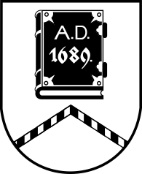 ALŪKSNES NOVADA PAŠVALDĪBAĪPAŠUMU ATSAVINĀŠANAS KOMISIJASĒDE Nr.3019.09.2023., plkst. 14:00Dārza ielā 11, Alūksnē, Alūksnes novadā, zālē, 1.stāvāDarba kārtībā:Par nekustamā īpašuma Strazdu iela 14, Alūksnē, Alūksnes novadā otro izsoli.Par nekustamā īpašuma – zemes starpgabala “Mežvidi”, Jaunlaicenes pagastā, Alūksnes novadā izsoli.Par nekustamā īpašuma – zemes starpgabala “Anti”, Jaunlaicenes pagastā, Alūksnes novadā izsoli.Par nekustamā īpašuma Jāņkalna iela 10-6, Alūksnē, Alūksnes novadā izsoles rezultātu apstiprināšanu. Par nosacītās cenas apstiprināšanu nekustamajam īpašumam “Jaunviesturi”, Alsviķu pagastā, Alūksnes novadā. Par nosacītās cenas apstiprināšanu nekustamajam īpašumam Kārklu iela 1, Alūksnē, Alūksnes novadā. Par izsoles noteikumu apstiprināšanu nekustamajam īpašumam Kārklu iela 1, Alūksnē, Alūksnes novadā.Par nosacītās cenas apstiprināšanu nekustamajam īpašumam “Krastiņi”, Ilzenes pagastā, Alūksnes novadā. Par izsoles noteikumu apstiprināšanu nekustamajam īpašumam “Krastiņi”, Ilzenes pagastā, Alūksnes novadā.